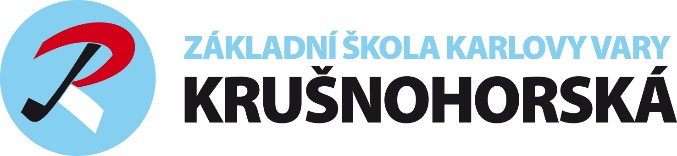 Žádost o uvolnění žáka z vyučování na více dní  (dle § 50 zákona 561/2004 Sb. V platném znění)Zákonný zástupce:Jméno a příjmení:_________________________________Adresa trvalého bydliště:____________________________		____________________________________žáka/žákyně  Jméno a příjmení: ___________________________________________ Třída:   ___________ žádá o uvolnění z vyučování od ________________ do _________________ z důvodu _________________________________________________________________    (např. rodinná rekreace, sportovní soustředění, apod.) Prohlašuji, že jsem si vědom/a možných důsledků absence žáka/žákyně na průběh vzdělávání a nezbytnosti doplnění zameškaných povinností za období absence dle pokynů jednotlivých vyučujících uvedených v příloze této žádosti.  V _______________________ dne ________________ 		_______________________ podpis zákonného zástupceVyjádření třídního učitele žáka:   Po konzultaci s vyučujícími doporučuji/nedoporučuji uvolnění  _____________________________  podpis třídního učiteleVyjádření ředitele školy:  Po vyjádření třídního učitele schvaluji/neschvaluji uvolnění  V ________________________ dne _______________ _________________ podpis ředitele školy*Poučení: Žádost se podává prostřednictvím třídního učitele řediteli školy v dostatečném předstihu před nepřítomností žáka ve vyučování.